P.E Long Term Plan- 2023-24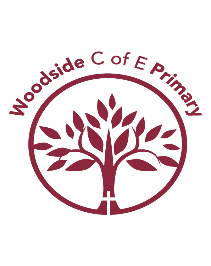 AutumnSpringSummerEYFSYear 1Gymnastics 1Attack, defend, shoot 1 Dance 1Attack, defend, shoot 2.Gymnastics 2Hit, catch, run 1.Dance 2Hit, run, catch 2Run, jump, throw 1.Send and return 1.Run, jump, throw 2.Send and return 2Year 2Gymnastics 1Attack, defend, shoot 1 Dance 1Attack, defend, shoot 2Gymnastics 2Hit, catch, run 1.Dance 2Hit, run, catch 2Run, jump, throw 1.Send and return 1.Run, jump, throw 2.Send and return 2Year 3SwimmingGymnastics 1Dance 1BasketballSwimming catches up/ dance.FootballCricketGymnastics 2HandballRoundersAthleticsOAAYear 4DanceBasketballSwimmingGymnastics 1Swimming catches up/ dance.FootballCricketGymnastics 2HandballRoundersAthleticsOAAYear 5Gymnastics 1NetballDance 1Tag RugbyGymnastics 2HockeyDance 2CricketRoundersFootballAthleticsOAAYear 6Gymnastics 1NetballDance 1Handball/ dodgeballGymnastics 2HockeyDance 2Cricket.RoundersFootballAthleticsOAA